Р О С С И Й С К А Я   Ф Е Д Е Р А Ц И ЯБ Е Л Г О Р О Д С К А Я    О Б Л А С Т Ь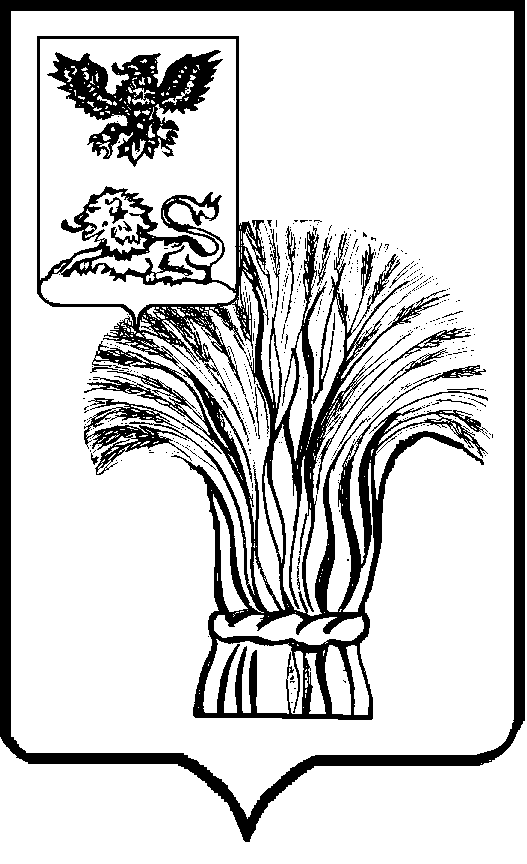 МУНИЦИПАЛЬНЫЙ СОВЕТ МУНИЦИПАЛЬНОГО РАЙОНА«РОВЕНЬСКИЙ РАЙОН»ТРЕТЬЕГО СОЗЫВАР Е Ш Е Н И Е29 июля 2022 года					                           № 53/394О внесении изменений в решение Совета депутатов Ровеньского района от 14 ноября 2007 года №280 «Об утверждении положения о бюджетном процессе в Ровеньском районе»В целях приведения муниципальных нормативных правовых актов Ровеньского района в соответствие с требованиями Бюджетного кодекса Российской Федерации Муниципальный совет Ровеньского района решил:Внести в Положение о бюджетном процессе в Ровеньском районе, утвержденное решением Совета депутатов Ровеньского района от 14 ноября 2007 года №280 «Об утверждении положения о бюджетном процессе в Ровеньском районе» следующие изменения:Статью 37 Положения дополнить абзацем 23 следующего содержания:«Методика распределения иных межбюджетных трансфертов из местного бюджета бюджетам городского и сельских поселений на осуществление полномочий по обеспечению первичных мер пожарной безопасности в границах населенных пунктов поселения, согласно приложению 25 к настоящему решению;»;Дополнить Положение приложением 25 следующего содержания:«Приложение 25к положению «О бюджетном процессе в Ровеньском районе»МЕТОДИКАРАСПРЕДЕЛЕНИЯ ИНЫХ МЕЖБЮДЖЕТНЫХ ТРАНСФЕРТОВ ИЗ МЕСТНОГО БЮДЖЕТА БЮДЖЕТАМ ГОРОДСКОГО, СЕЛЬСКИХ ПОСЕЛЕНИЙ НА ОСУЩЕСТВЛЕНИЕ ПОЛНОМОЧИЙ ПО ОБЕСПЕЧЕНИЮ ПЕРВИЧНЫХ МЕР ПОЖАРНОЙ БЕЗОПАСНОСТИ В ГРАНИЦАХ НАСЕЛЕННЫХ ПУНКТОВ ПОСЕЛЕНИЯ1. Иные межбюджетные трансферты из местного бюджета Ровеньского района бюджетам городского, сельских поселений предоставляются на осуществление полномочий по обеспечению первичных мер пожарной безопасности в границах населенных пунктов поселения.2. Иные межбюджетные трансферты бюджетам городского, сельских поселений из местного бюджета на осуществление полномочий по обеспечению первичных мер пожарной безопасности в границах населенных пунктов поселения для каждого поселения рассчитываются по формуле:, где:  - объем межбюджетных трансфертов, выделяемый i-му городскому, сельскому поселению;- прогнозируемые расходы городского, сельского поселения на оснащение первичными средствами пожаротушения и противопожарным инвентарем, пожарными гидрантами, обмундированием пожарного, обеспечение добровольных пожарных дружин;- прогнозируемые расходы городского, сельского поселения на выполнение мероприятий по локализации пожаров и спасению людей и имущества до прибытия подразделений государственной противопожарной службы (опашка территорий и т.п.) в границах населенных пунктов поселений.».2. Настоящее решение вступает в силу с даты опубликования и распространяется на правоотношения, возникшие с 1 января 2022 года.3. Контроль за исполнением настоящего решения возложить на постоянную комиссию по экономическому развитию, бюджету и налогам Муниципального совета Ровеньского района.Председатель Муниципального совета	    Ровеньского района				                      В.А. Некрасов